 ტენდერი საქართველოს ბანკის საკასო ცენტრების არქიტექტურა&პროექტირებაზე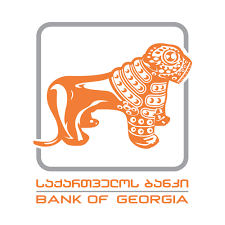 1.1     შესყიდვის ობიექტის დასახელებათბილისში, ქუთაისსა და ბათუმში ბანკის საკასო ცენტრების არქიტექტურა&პროექტირება.1.2 მომსახურების/სამუშაოს აღწერა (ტექნიკური დავალება), შესყიდვის ობიექტის რაოდენობა/მოცულობათბილისი:   მიწის ფართობი: 10,700 კვ.მ მიწის საკადასტრო კოდი: 01.72.14.009.692, 01.72.14.009.691 შენობის ფართი: 4,700 კვ.მ, სართულების რაოდენობა 2,  I სართული 3,000 კვ.მ და II სართული 1,700 კვ.მ (შესაძლოა პროცესის დროს ფართობებში განხორციელდეს მცირედი კორექტირებები)ქუთაისი: მიწის ფართობი: 2,300 კვ.მმიწის საკადასტრო: მოგვიანებით დაზუსტდებაშენობის ფართი: 1,200 კვ.მ სართულების რაოდენობა 1ბათუმი:  მიწის ფართობი: 2,300 კვ.მ მიწის საკადასტრო: 05.25.08.005შენობის ფართი: 1,200 კვ.მ, სართულების რაოდენობა 1ბათუმისა და ქუთაისის პროექტები შესაძლებელია იყოს აბსოლუტური ანალოგიმიმწოდებელმა უნდა განახორციელოს სრული საპროექტო/არქიტექტურული მომსახურება, (გარდა საინჟინრო ნაწილისა) მათ შორის ესკიზები, გეგმარებითი სქემები, კონცეფცია, ვიზუალიზაცია, ჭრილები, ფასადები, დეტალები, კვანძები, მოცულობათა უწყისები, ასევე საპროექტო კომპანიამ უნდა უზრუნველყოს ბანკის სახელით ყველა საჭირო სანებართვო დოკუმენტაციის მომზადება და შესაბამის ორგანოებში წარდგენა ასევე შესაბამისი საავტორო საპროექტო ზედამხედველობა თბილისის შემთხვევაში განაშენიანების რეგულირების გეგმის გაკეთება არ მოეთხოვება გამარჯვებულ კომპანიას, ქუთაისისა და ბათუმის შემთხვევაში საჭირო იქნება მიწის ნაკვეთის სამშენებლოდ გამოყენების პირობების დოკუმენტის ე.წ გაპის მომზადება.1.3 მოთხოვნა პრეტენდენტის გამოცდილების შესახებპრეტენდენტს უკანასკნელი 5 წლის განმავლობაში უნდა გააჩნდეს ანალოგიური სამუშაოების შესრულების გამოცდილება, რაზედაც უნდა წარმოადგინოს განხორციელებული პროექტების პორტფოლიო, ასევე შესაბამისი დამადასტურებელი დოკუმენტები: ხელშეკრულებ(ებ)ა და ამავე ხელშეკრულებ(ებ)ის შესრულების დამადასტურებელი დოკუმენტ(ებ)ი და დადებითი სარეკომენდაციო წერილები ან/და აღნიშნული დოკუმენტაციის შესახებ მითითება სახელმწიფო შესყიდვების სააგენტოს ერთიანი ელექტრონული სისტემის შესაბამის შესყიდვის ნომრებზე (მაგ: NAT/CMR/SPA და ა.შ).1.4 ანგარიშსწორების პირობებიანგარიშსწორების პირობების განსაზღვრა მოხდება ხელშეკრულების გაფორმებამდე ურთიერთშეთანხმებით, საავანსო გადახდის მოთხოვნის შემთხვევაში ბანკი უფლებამოსილია მოითხოვოს  საავანსო გარანტია.1.5 პრეტენდენტის მიერ ელექტრონულ ტენდერში ასატვირთი/წარმოსადგენი მონაცემები:1. ფასების ცხრილი დანართი N12. გამოცდილების დამადასტურებელი დოკუმენტები 1.3 პუნქტის შესაბამისად;3. სამუშაოების შესრულების დეტალური გეგმა-გრაფიკი; 4.ამონაწერი მეწარმეთა და არასამეწარმეო (არაკომერციული) იურიდიული პირების რეესტრიდან, რომელიც გაცემული უნდა იყოს წინამდებარე ელექტრონული ტენდერის გამოცხადების თარიღის შემდეგ;შენიშვნა:

1) პრეტენდენტის მიერ შექმნილი ყველა დოკუმენტი ან/და ინფორმაცია  დადასტურებულ უნდა იქნას უფლებამოსილი პირის მატერიალური ან  ელექტრონული ხელმოწერით ან ორგანიზაციის ელექტრონული შტამპით.1.11.1 წინადადების წარდგენის მომენტისთვის პრეტენდენტი არ უნდა იყოს: გაკოტრების პროცესში;ლიკვიდაციის პროცესში;საქმიანობის დროებით შეჩერების მდგომარეობაში.გამოცხადების თარიღი:დასრულების თარიღი:10  აგვისტო 2023 12 PM17 აგვისტო 6:30 PM საკონტაქტო პირიბექა მუმლაძეb.mumladze@bog.ge551 46 20 03  